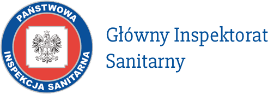 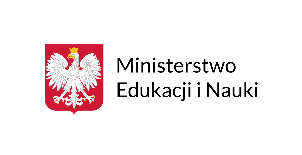 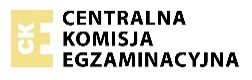 Wytyczne dotyczące organizowania i przeprowadzania w 2021 r. egzaminu ósmoklasisty (E8)Dokument został podzielony na 6 sekcji, w których kolejno przedstawiono:w Sekcji 1.: podstawowe wytyczne dotyczące m.in. tego, kto może przyjść na egzamin, kto może być obecny na terenie szkoły podczas egzaminu oraz zasad korzystania z przyborów podczas egzaminóww Sekcji 2. :  wytyczne dotyczące środków ochrony osobistej zdających oraz innych osób biorących udział w organizowaniu i przeprowadzaniu egzaminów, w tym zasady dotyczące zakrywania ust i nosaw Sekcji 3. :  wytyczne dotyczące środków bezpieczeństwa związanych z organizacją przestrzeni, budynków, pomieszczeń, w tym sposobów aranżacji budynku szkoły oraz sal egzaminacyjnychw Sekcji 4.: wytyczne dotyczące możliwych modyfikacji w sposobie przeprowadzania egzaminuw Sekcji 5. : wytyczne określające sposób postępowania w przypadku podejrzenia zakażenia u członka zespołu egzaminacyjnego, u obserwatora lub u zdającego.Sekcja 1. Zdający oraz inne osoby biorące udział w organizowaniu i przeprowadzaniu egzaminówNa egzamin może przyjść wyłącznie zdający, nauczyciel, inny pracownik szkoły, obserwator, egzaminator lub inna osoba zaangażowana w przeprowadzanie egzaminu – bez objawów chorobowych kompatybilnych z objawami COVID-19. Zdający, nauczyciel oraz każda inna osoba uczestnicząca 
w przeprowadzaniu egzaminu nie może przyjść na egzamin, jeżeli przebywa 
w domu z osobą w izolacji w warunkach domowych albo sama jest objęta kwarantanną lub izolacją w warunkach domowych.Osoba, która przechorowała COVID-19 (tzn. jest ozdrowieńcem), oraz osoba zaszczepiona przeciwko COVID-19 (tzn. osoba, która przyjęła wszystkie przewidziane procedurą dawki danej szczepionki), może przyjść na egzamin, nawet jeżeli przebywa w domu z osobą w izolacji bądź osobą na kwarantannie.Rodzic/Prawny opiekun nie może wejść z dzieckiem na teren szkoły, 
z wyjątkiem sytuacji, kiedy zdający wymaga pomocy np. w poruszaniu się.Podczas egzaminu w szkole mogą przebywać wyłącznie:zdającyosoby zaangażowane w przeprowadzanie egzaminu, tj. członkowie zespołów nadzorujących, obserwatorzy, specjaliści pracujący ze zdającymi, którym przyznano dostosowanie warunków lub formy przeprowadzania egzaminu, osoby wyznaczone do przygotowania i obsługi oraz obsługujące sprzęt i urządzenia wykorzystywane w czasie egzaminu (np. komputery, sprzęt medyczny) inni pracownicy szkoły odpowiedzialni za utrzymanie obiektu w czystości, dezynfekcję, obsługę szatni itp.uczniowie innych klas oraz nauczyciele, jeżeli nie ma możliwości zrezygnowania z przeprowadzania zajęć edukacyjnych w dniu przeprowadzania egzaminu (por. pkt 1.6.)pracownicy odpowiednich służb, np. medycznych, jeżeli wystąpi taka konieczność.Niedozwolone jest przebywanie na terenie szkoły osób innych niż wyżej wymienione, w tym rodziców/prawnych opiekunów uczniów (z wyjątkiem sytuacji, gdy zgodę na taki sposób dostosowania warunków przeprowadzania egzaminu wydał dyrektor OKE, lub jeżeli zdający wymaga pomocy np. w poruszaniu się), przedstawicieli mediów.W dniach, w których jest przeprowadzany egzamin, w szkole nie należy prowadzić zajęć edukacyjnych dla innych uczniów. Zdający nie powinni wnosić na teren szkoły zbędnych rzeczy, w tym książek, urządzeń telekomunikacyjnych, maskotek. Na egzaminie każdy zdający korzysta z własnych przyborów piśmiennych, linijki […].Zdający nie mogą pożyczać przyborów od innych zdających.Szkoła nie zapewnia wody pitnej. Na egzamin należy przynieść własną butelkę z wodą.Na terenie szkoły nie ma możliwości zapewnienia posiłków. Sekcja 2. Środki bezpieczeństwa osobistegoCzekając na wejście do szkoły albo sali egzaminacyjnej, zdający zachowują odpowiedni odstęp (co najmniej 1,5 m) oraz mają zakryte usta i nos (maseczką jedno- lub wielorazową).Na teren szkoły mogą wejść wyłącznie osoby z zakrytymi ustami i nosem. Zakrywanie ust i nosa obowiązuje na terenie całej szkoły, z wyjątkiem sal egzaminacyjnych po zajęciu miejsc przez zdających . Podczas wpuszczania uczniów do sali egzaminacyjnej członek zespołu nadzorującego może poprosić zdającego o chwilowe odsłonięcie twarzy w celu zweryfikowania jego tożsamości (konieczne jest wówczas zachowanie co najmniej 1,5-metrowego odstępu).Zdający są zobowiązani zakrywać usta i nos do momentu zajęcia miejsca w sali egzaminacyjnej. Po zajęciu miejsca w sali egzaminacyjnej (w trakcie egzaminu) zdający ma obowiązek ponownie zakryć usta i nos, kiedy:podchodzi do niego przewodniczący albo członek zespołu nadzorującego, aby odpowiedzieć na zadane przez niego pytaniewychodzi do toaletykończy pracę z arkuszem egzaminacyjnym i wychodzi z sali egzaminacyjnej.Przewodniczący zespołu egzaminacyjnego, członkowie zespołu nadzorującego, obserwatorzy i inne osoby uczestniczące w przeprowadzaniu egzaminu, 
np. specjaliści z zakresu niepełnosprawności, nauczyciele wspomagający, podczas poruszania się po sali egzaminacyjnej powinni mieć zakryte usta i nos. Mogą odsłonić twarz, kiedy obserwują przebieg egzaminu, siedząc albo stojąc, przy zachowaniu niezbędnego odstępu.Zarówno zdający, jak i członkowie zespołu nadzorującego mogą – jeżeli uznają to za właściwe – mieć zakryte usta i nos w trakcie egzaminu, nawet 
po zajęciu miejsca przy stoliku / stanowisku egzaminacyjnym (w przypadku zdających) lub kiedy obserwują przebieg egzaminu, siedząc albo stojąc 
(w przypadku członków zespołu nadzorującego i innych osób zaangażowanych w przeprowadzanie egzaminu w danej sali).Zdający, którzy nie mogą zakrywać ust i nosa maseczką z powodu całościowych zaburzeń rozwoju, zaburzeń psychicznych, niepełnosprawności intelektualnej, trudności w samodzielnym zakryciu lub odkryciu ust lub nosa lub z powodu zaawansowanych schorzeń neurologicznych układu oddechowego lub krążenia, przebiegających z niewydolnością oddechową lub krążenia, mogą przystąpić do egzaminu w odrębnej sali egzaminacyjnej. W takiej sytuacji minimalny odstęp, jaki musi zostać zachowany pomiędzy samymi zdającymi oraz zdającymi i członkami zespołu nadzorującego, wynosi 2 m.Sekcja 3. Środki bezpieczeństwa związane z organizacją przestrzeni, budynków, pomieszczeńEgzamin może być przeprowadzany w salach lekcyjnych, salach gimnastycznych, na korytarzach szkolnych oraz w innych przewidzianych w przepisach miejscach, pod warunkiem zachowania odpowiednich odstępów pomiędzy zdającymi oraz pomiędzy zdającymi i członkami zespołu nadzorującego. Nie wprowadza się ograniczeń dotyczących liczby osób w sali (przy zachowaniu odpowiednich odstępów), jednak zaleca się – jeżeli tylko pozwalają na to warunki lokalowe oraz zasoby ludzkie – przeprowadzanie egzaminu w salach z możliwie jak najmniejszą liczbą osób w każdej sali.Ławki w sali egzaminacyjnej należy ustawić w taki sposób, aby pomiędzy zdającymi zachowany był co najmniej 1,5-metrowy odstęp w każdym kierunku. Na rysunku poniżej przedstawiono przykładowy schemat sytuacyjny z zachowaniem zalecanych odstępów; możliwych jest wiele innych rozwiązań, zależnych od np. rozmiarów sali, układu mebli lub sprzętu w sali, liczby członków zespołu nadzorującego. Zaznaczony na schemacie odstęp (1,5 m) należy rozumieć jako co najmniej 1,5 m.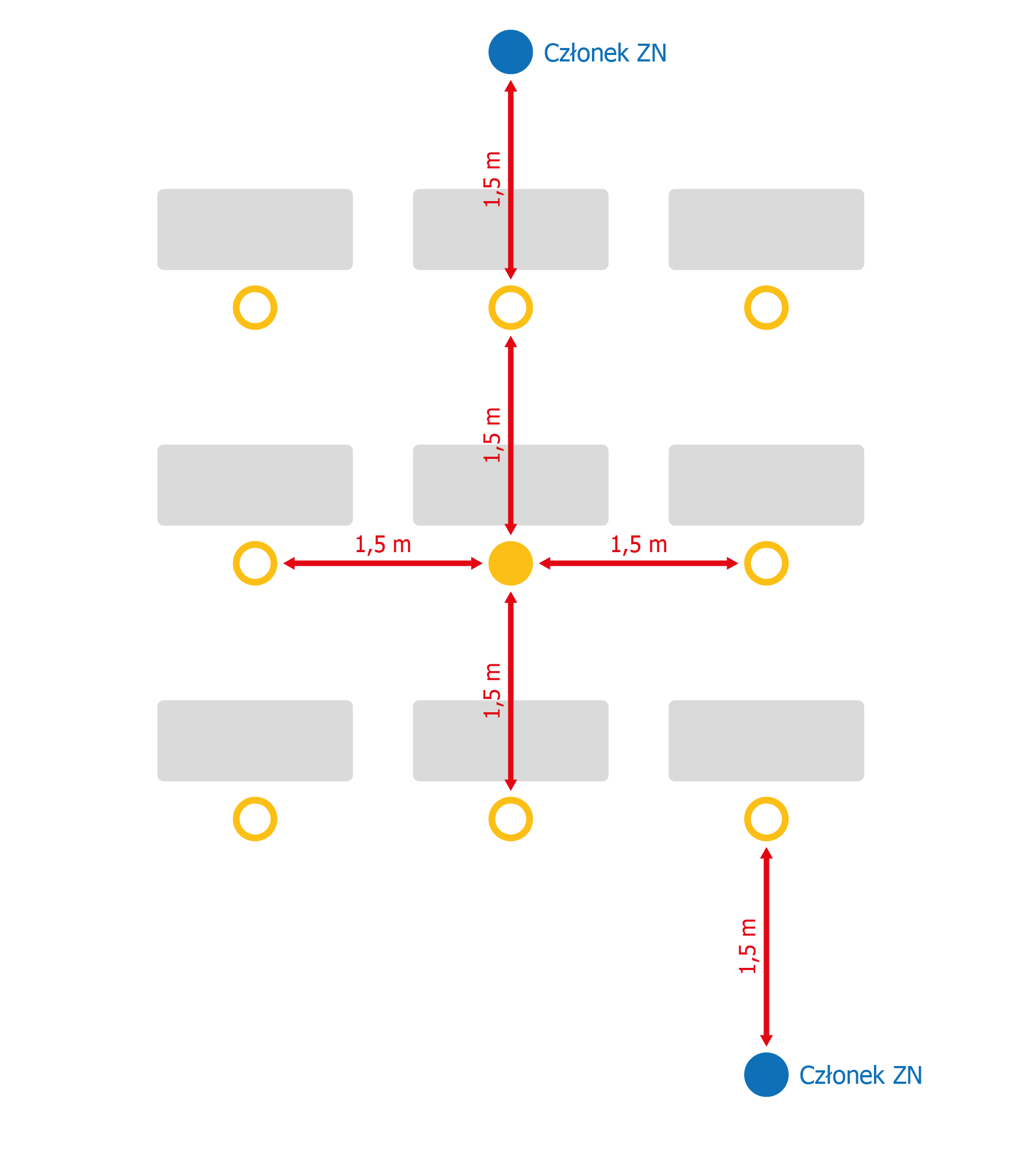 Dla każdego zdającego powinno zostać zapewnione miejsce, w którym będzie mógł zostawić rzeczy osobiste – plecak, torbę, kurtkę, telefon itp. Może to być szafka, jeżeli szkoła dysponuje szafkami, może to być również odrębne pomieszczenie, np. szatnia, sala szkolna, w której dla zdających będą przygotowane np. przezroczyste foliowe worki (tak aby sprawdzenie ich zawartości nie wymagało otwierania), w których będą mogli zostawić swoje rzeczy osobiste pod nadzorem pracownika albo pod zamknięciem. Należy zminimalizować możliwość kontaktowania się osób pozostawiających swoje rzeczy z osobami odbierającymi swoje rzeczy albo zadbać, by oczekując na oddanie lub odbiór swoich rzeczy zachowywali odpowiednie środki bezpieczeństwa (odległość od innych osób, zakrywanie ust i nosa).Na terenie szkoły lub ośrodka należy wyznaczyć i przygotować pomieszczenie (wyposażone m.in. w środki ochrony osobistej i płyn dezynfekujący), w którym będzie można odizolować osobę w przypadku stwierdzenia objawów chorobowych kompatybilnych z objawami COVID-19.Sekcja 4. Dodatkowe procedury bezpieczeństwa w dniu egzaminu Przed rozpoczęciem egzaminu należy poinformować zdających 
o obowiązujących zasadach bezpieczeństwa, w tym przede wszystkim:zakazie kontaktowania się z innymi zdającymiobowiązku zakrywania ust i nosa w przypadku kontaktu bezpośredniego z osobą zaangażowaną w przeprowadzanie egzaminu, wyjścia do toalety lub wyjścia z sali egzaminacyjnej po zakończeniu pracy z arkuszem egzaminacyjnymniedotykania dłońmi okolic twarzy, zwłaszcza ust, nosa i oczu, a także przestrzegania higieny kaszlu i oddychania: podczas kaszlu i kichania należy zakryć usta i nos zgiętym łokciem lub chusteczkąkonieczności zachowania odpowiedniego dystansu od innych zdających 
po zakończonym egzaminie.Należy unikać tworzenia się grup zdających przed szkołą oraz przed salą egzaminacyjną przed rozpoczęciem egzaminu oraz po jego zakończeniu. 
W tym celu dyrektor szkoły może na przykład:przekazać zdającym z wyprzedzeniem (np. 2-, 3-dniowym) informację 
o godzinie, o której powinni stawić się w szkole przed rozpoczęciem egzaminu – mogą to być np. różne godziny dla zdających z różnych 
sal egzaminacyjnych (czas wejścia na teren szkoły / do sali egzaminacyjnej 
w np. 15-, 20-minutowych odstępach)wpuszczać zdających na teren szkoły różnymi wejściami, np. wg podziału na sale egzaminacyjne lub oddziaływypuszczać zdających z sal po egzaminie według ściśle określonej procedury – np. sala po sali, oddział po oddziale, upewniając się, że zdający nie gromadzą się pod szkołą, aby omówić egzaminpoinstruować zdających, aby wrażeniami po egzaminie dzielili się między sobą z wykorzystaniem mediów społecznościowych, komunikatorów, telefonicznie, a unikali spotkań w grupie, np. przy wejściu do szkoły.Sekcja 5. Postępowanie w przypadku podejrzenia zakażenia u członka zespołu egzaminacyjnego lub u zdającegoJeżeli zdający lub członek zespołu nadzorującego przejawia niepokojące objawy choroby, przewodniczący zespołu nadzorującego lub członek zespołu nadzorującego informuje o tym przewodniczącego zespołu egzaminacyjnego, który zapewnia odizolowanie zdającego lub innej osoby przejawiającej objawy choroby w odrębnym pomieszczeniu lub wyznaczonym miejscu z zapewnieniem minimum 2 m odległości od innych osób.W przypadku E8, do którego przystępują niepełnoletni zdający, PZE niezwłocznie powiadamia rodziców/prawnych opiekunów ucznia o zaistniałej sytuacji w celu pilnego odebrania go ze szkoły, a w razie pogarszania się stanu zdrowia zdającego – także pogotowie ratunkowe.Szczegółowe rozwiązania techniczne związane z organizacją pracy zdających, którzy ze względów zdrowotnych nie mogą zakrywać ust i nosaSytuacja, w której dany zdający ze względów zdrowotnych nie może zakrywać 
ust i nosa, powinna zostać zgłoszona dyrektorowi szkoły nie później 
niż na tydzień przed terminem przystępowania do egzaminu.Dyrektor szkoły niezwłocznie przekazuje informację o konieczności organizacji egzaminu w odrębnej sali egzaminacyjnej dyrektorowi okręgowej komisji egzaminacyjnej oraz postępuje zgodnie z informacją określoną w pkt 3.6.3.